​​​​​​​  កិច្ចតែងការបង្រៀនមុខវិជា្ជ	៖ គីមីវិទ្យាថ្នាក់ទី	៖ ៩ជំពូកទី២	៖  កាបូន អុកស៊ីសែន និងអ៊ីដ្រូសែនមេរៀនទី១	៖  អុកស៊ីសែនប្រធានបទ ៖ ៥. ចំហេះ និងបម្រើបម្រាស់វិធីសាស្ថបង្រៀន៖ តាមបែប​ IBL រយៈពេល	៖ ១ម៉ោង(៥០នាទី)ម៉ោងទី      ៖  ៤I- វត្ថុបំណងចំណេះដឹង៖​   បង្ហាញពីអត្តសញ្ញាណកម្មកាបូនឌីអុកស៊ីត ដែលបានមកពីចំហេះទៀន តាមរយៈពិសោធន៍។បំណិន៖        បកស្រាយពីវត្តមានកាបូនឌីអុកស៊ីតពីចំហេះទៀន តាមរយៈការសង្កេត និងពិសោធន៍។ ឥរិយាបថ៖ 	សិស្សចូលរួមការពិសោធន៍ ដោយយកចិត្តទុកដាក់។II- សម្ភារៈបង្រៀន និងរៀន 	ឯកសារយោង៖ 	+ សៀវភៅពុម្ពសិស្សថ្នាក់ទី៩ មុខវិជ្ជាគីមីវិទ្យា របស់ក្រសួងអប់រំ យុវជន និងកីឡា ទំព័រទី១២៣ ដល់              ទំព័រទី ១២៤។​           + សៀវភៅពុម្ពគ្រូថ្នាក់ទី៩ មុខវិជ្ជាគីមីវិទ្យា របស់ក្រសួងអប់រំ យុវជន និងកីឡា។​           + ឯកសារយោង STEPSAM3 ។	សម្ភារៈបង្រៀន និងរៀន		+ កែវ ទាន ទឹកកំបោរថ្លា ដែកកេះ ។III- សកម្មភាពបង្រៀន និងរៀនសន្លឹកកិច្ចការ១. កំណត់បញ្ហា................................................................................................................................................................................................................................................................................................................................................................................................................................................................................................................................................២. សំណួគន្លឹះ................................................................................................................................................................................................................................................................................................................................................................៣. សកម្មភាពសិស្ស និងតេស្តសម្មតិកម្ម (ពិសោធន៍)................................................................................................................................................................................................................................................................................................................................................................................................................................................................................................................................................................................................................................................................................................................................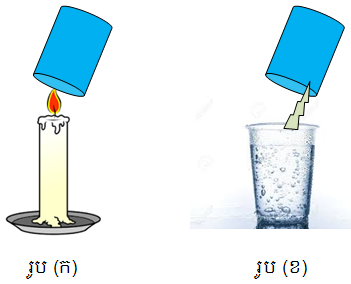 ក. ប្លង់ពិសោធន៍ខ.ដំណើរការពិសោធន៍................................................................................................................................................................................................................................................................................................................................................................................................................................................................................................................................................គ. លទ្ធផលពិសោធន៍................................................................................................................................................................................................................................................................................................................................................................................................................................................................................................................................................៥. សេចក្តីសន្និដ្ឋាន ................................................................................................................................................................................................................................................................................................................................................................................................................................................................................................................................................ ................................................................................................................................................................................សកម្មភាពគ្រូខ្លឹមសារមេរៀនសកម្មភាពសិស្សត្រួតពិនិត្យ- អនាម័យ-សណ្ដាប់ធ្នាប់-អវត្តមាន ។ជំហានទី១ (២ ឬ៣នាទី)រដ្ឋបាលថ្នាក់ប្រធាន ឬអនុប្រធានថ្នាក់ ជួយសម្រប សម្រួលឡើងរាយការណ៍ ពី​អវត្តមាន សិស្ស។- តើអុកស៊ីសែន មានសារៈសំខាន់ អ្វីខ្លះ?- តើប្អូនធ្លាប់ដុតទៀន ដែរឬទេ?- នៅពេលប្អូនដុតទៀន តើប្អូន សង្កេតឃើញអ្វី?- ប្អូនដឹងទេថា តើផ្សែងពណ៌ខ្មៅ គឺជាអ្វី?ជំហានទី២ (១០នាទី)រំឭកមេរៀនចាស់- អុកស៊ីសែន មានសារៈសំខាន់សម្រាប់ ភាវៈរស់ (មនុស្ស សត្វ និងរុក្ខជាតិ) និង ចំហេះផ្សេងៗទៀត។- ធា្លប់ ឬមិនធ្លាប់- ផ្សែងពណ៌ខ្មៅ- ដឹង ឬមិនដឹង- គ្រូសរសេរចំណងជើងមេរៀន ដាក់នៅលើក្តាខៀន ។- អោយសិស្សម្នាក់ឡើងអានមេ រៀន។- គ្រូបែងចែកសិស្សជាបួនក្រុម ។- គ្រូអោយសិស្សសង្កេតពីចំហេះ ភ្លើងទៀនតាមរូបភាព រួចចាប់ផ្តើម សួរសំណួរ។- តើប្អូនសង្កេតឃើញអ្វី នៅក្នុង កែវ?- តើផលនៃចំហេះ មានសារធាតុអ្វី ខ្លះ?- យើងចាប់ផ្តើមធ្វើពិសោធន៍ទាំង អស់គ្នា។- គ្រូបង្ហាញសម្ភារៈ ដែលមាន សម្រាប់ធ្វើការពិសោធន៍មាន កែវ ទាន ដែកកេះ និងទឹកកំបោរថ្លា។- គ្រូណែនាំសិស្សអោយមើលប្លង់ ពិសោធន៍ និងបង្ហាញគំនិតរបស់ ពួកគេតាមក្រុម។- គ្រូតំឡើងគំរូពិសោធន៍អោយ សិស្ស។- គ្រូអោយសិស្សតំណាងក្រុមម្នាក់ ឡើងរាយការណ៍។- តើប្អូនគិតថា ទឹកកំបោរថ្លាប្រែ ប្រួលដូចម្តេច?- ក្រោយពីទៀនឆេះ តើមានអ្វីកើត ឡើង?- តើអ៊ីដ្រូកាបួ មានប្រតិកម្មជាមួយ អុកស៊ីសែន អោយផលជាអ្វី?- សរសេរសមីការតាងប្រតិកម្មជំហានទី៣៖ មេរៀនថ្មី (៣០នាទី)ជំពូកទី២ ៖ កាបូន អុកស៊ីសែន និងអ៊ីដ្រូ                 សែនមេរៀនទី១៖ អុកស៊ីសែន៥. ចំហេះ និងបម្រើបម្រាស់ក. សំណួរគន្លឹះ- សង្កេត- ចំហាយទឹកជាប់កែវ និងក្រាមពណ៌ ខ្មៅ បន្ទាប់មកយើងចាក់កែវទឹកកំបោរ ថ្លាចូលក្នុងកែវ ហើយទឹកកំបោរថ្លានោះ ក្លាយជាកករពណ៌សកើតឡើង។- ក្រោយពីទៀនឆេះ យើងទទួលបាន ឧស្ម័នកាបូនឌីអុកស៊ីត និងចំហាយទឹក កើតឡើង។ នៅពេលដែលយើងយក ក្រាមមានពណ៌ខ្មៅ ឆ្លងកាត់ទឹកកំបោរ ថ្លា ឡើងល្អក់នេះបញ្ជាក់ថា មានឧស្ម័ន កាបូនឌីអុកស៊ីត។- អ៊ីដ្រូសែនមានប្រតិកម្ម ជាមួយអុកស៊ី សែន បង្កើតបានជាកាបូនឌីអុកស៊ីត និងចំហាយទឹក។- សរសេរសមីការតាងប្រតិកម្មអ៊ីដ្រូកាបួ + អុកស៊ីសែន         កាបូនឌី អុកស៊ីត   + ទឹក -សិស្សកត់ចំណងជើងមេរៀន ចូលទៅ ក្នុងសៀវភៅ។- សិស្សម្នាក់ស្ម័គ្រចិត្តឡើងអានមេ រៀន។- សិស្សចូលទៅតាមក្រុមពិភាក្សា ។- សិស្សសង្កេតពីចំហេះទៀន រួចចាប់ ផ្តើមឆ្លើយសំណួរ។ - ឃើញចំហាយទឹក ក្រាមពណ៌ខ្មៅ។- សិស្សសង្កេត- សិស្សចាប់ផ្តើមធ្វើពិសោធន៍។- សិស្សសង្កេត- សិស្សគិត ពិភាក្សាជាក្រុមៗ ដើម្បីធ្វើ ពិសោធន៍។- មុនដំបូងដុតទៀន រួចយកកែវស្ងួតមក ផ្កាប់ពីលើអណ្តាតភ្លើងទៀន។- សិស្សដំណាងក្រុមម្នាក់ ឡើងរាយ ការណ៍។- ទឹកកំបោរថ្លា ប្រែជាល្អក់។- ក្រោយពីទៀនឆេះ យើងទទួលបាន ឧស្ម័នកាបូនឌីអុកស៊ីត និងចំហាយទឹក កើតឡើង។ នៅពេលដែលយើងយក ក្រាមមានពណ៌ខ្មៅ ឆ្លងកាត់ទឹកកំបោរ ថ្លា ឡើងល្អក់នេះបញ្ជាក់ថា មានឧស្ម័ន កាបូនឌីអុកស៊ីត។- អ៊ីដ្រូសែនមានប្រតិកម្ម ជាមួយអុកស៊ី សែន បង្កើតបានជាកាបូនឌីអុកស៊ីត និងចំហាយទឹក។- សរសេរសមីការតាងប្រតិកម្មអ៊ីដ្រូកាបួ + អុកស៊ីសែន         កាបូនឌី អុកស៊ីត   + ទឹក- ដូចម្តេចដែលហៅថា អ៊ីដ្រូកាបួ?- ចូរសរសេរសមីការតាងប្រតិកម្ម រវាងអ៊ីដ្រូកាបួ និងអុកស៊ីសែន។ជំហានទី៤៖ ពង្រឹងចំណេះដឹង (៥នាទី)- អ៊ីដ្រូកាបួ គឺជាអង្គធាតុសមាស ដែល ផ្សំឡើងដោយកាបូន និងអ៊ីដ្រូសែន។- សរសេរសមីការតាងប្រតិកម្មCH4   +      2O2            CO2   +   2H2- គ្រូដាក់សំណួរអោយសិស្សធ្វើនៅ ផ្ទះ។- ចូរសរសេរសមីការដង្ហើម និងថ្លឹង សមីការផង។ជំហានទី៥  (៣នាទី)កិច្ចការផ្ទះ និងបណ្តាំផ្ញើរ-សិស្សកត់ត្រាលំហាត់យកទៅធ្វើនៅ ផ្ទះ។